2019 Annual Implementation Planfor improving student outcomes Lalor Secondary College (7985)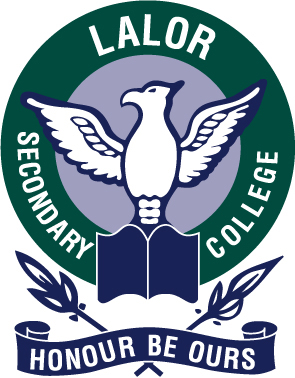 Self-evaluation Summary - 2019Select Annual Goals and KISDefine Actions, Outcomes and ActivitiesFISO Improvement Model DimensionsThe 6 High-impact Improvement Initiatives are highlighted below in red.FISO Improvement Model DimensionsThe 6 High-impact Improvement Initiatives are highlighted below in red.Self-evaluation LevelExcellence in teaching and learningBuilding practice excellenceEvolving moving towards EmbeddingExcellence in teaching and learningCurriculum planning and assessmentEmbeddingExcellence in teaching and learningEvidence-based high-impact teaching strategiesEvolving moving towards EmbeddingExcellence in teaching and learningEvaluating impact on learningEmbeddingProfessional leadershipBuilding leadership teamsEvolving moving towards EmbeddingProfessional leadershipInstructional and shared leadershipEmbeddingProfessional leadershipStrategic resource managementEmbeddingProfessional leadershipVision, values and cultureEvolving moving towards EmbeddingPositive climate for learningEmpowering students and building school prideEvolving moving towards EmbeddingPositive climate for learningSetting expectations and promoting inclusionEvolving moving towards EmbeddingPositive climate for learningHealth and wellbeingEvolving moving towards EmbeddingPositive climate for learningIntellectual engagement and self-awarenessEvolvingCommunity engagement in learningBuilding communitiesEvolving moving towards EmbeddingCommunity engagement in learningGlobal citizenshipEvolving moving towards EmbeddingCommunity engagement in learningNetworks with schools, services and agenciesEmbeddingCommunity engagement in learningParents and carers as partnersEvolvingEnter your reflective commentsThe analysis of each of the dimensions has been thorough through staff evaluation and the process of the school review held in 2018. Considerations for 2020Refer to the Strategic Plan outline.Documents that support this planReport.SchoolReview.2018.Final.docx (0.25 MB)
Four Year Strategic GoalsIs this selected for focus this year?Four Year Strategic Targets12 month targetThe 12 month target is an incremental step towards meeting the 4-year target, using the same data set.To maximise student achievement and learning growth across all key learning areasYesBy 2022, the percentages of high relative growth years 7-9 in reading will increase from 17% in 2017 to 25%, writing from 18% to 25%, and numeracy from 19% to 25%. The percentages of low growth in each domain to decrease to 25% or less. (To be finalised using 2018 data as a benchmark.)The percentages of high relative growth years 7-9 in reading will increase from 17% in 2017 to 20%, writing from 18% to 20%, and numeracy from 19% to 20%.
The percentages of low growth in each domain to decrease to 25% or less.To maximise student achievement and learning growth across all key learning areasYesBy 2022, the VCE median study scores to increase each year to 30 or more.That the VCE % of Study Scores over 40 is on average 5% or greater.The VCE median study scores to increase each year to 30 or more.

That the VCE % of Study Scores over 40 is on average 5% or greater
To maximise student achievement and learning growth across all key learning areasYesBy 2022, increase the adjusted study score for below expectation VCE studies. That all subject teachers of VCE obtain a positive adjusted study score result.That all subject teachers of VCE obtain a positive adjusted study score resultTo maximise student achievement and learning growth across all key learning areasYesBy 2022, the percentages of positive responses on the staff survey will increase for the following factors:School Climate modulecollective efficacy to 60%, academic emphasis to 60%, guaranteed and viable curriculum to 80%. Teaching and Learning – Practice Improvement moduleunderstanding how to analyse data to 80%.(To be finalised using 2018 data as a benchmark.)The percentages of positive responses on the staff survey will increase for the following factors:

School Climate module
•collective efficacy to 60%, academic emphasis to 60%, guaranteed and viable curriculum to 80%. 

Teaching and Learning – Practice Improvement module
•understanding how to analyse data to 80%
By 2022, improve the general satisfaction positive percentages on the parent opinion survey to at least 85% (82% in 2017.)Improve the general satisfaction positive percentages on the parent opinion survey to at least 85%By 2022 the percentages of positive responses for years 7-12 in the AtSS effective teaching practice domain will increase for teacher concern (from 37% to 50%), differentiated learning challenge (from 57% to 70%), for self-regulation and goal setting (from 73% to 85%) and student voice and agency (from 48% to 65%). The percentages of positive responses for years 7-12 in the AtSS effective teaching practice domain will increase for teacher concern (from 37% to 42%), differentiated learning challenge (from 57% to 62%), for self-regulation and goal setting (from 73% to 78%) and student voice and agency (from 48% to 55%). By 2022, the percentages of positive responses in the parent survey will increase to 85% for all responses in the student cognitive engagement domain. The percentages of positive responses in the parent survey will increase to 85% for all responses in the student cognitive engagement domain.By 2022, to have all reposnses in the Pivot surveys 4 or higher for all staff.To have all responses in the Pivot surveys 3.6 or higher for all staffBy 2022, the percentages of positive responses in the staff survey will increase for trust in students and parents to 80% from 67% in 2017, and the knowledge of high-impact teaching strategies to 90%.The percentages of positive responses in the staff survey will increase for trust in students and parents to 72% from 67% in 2017, and the knowledge of high-impact teaching strategies to 90%Goal 1To maximise student achievement and learning growth across all key learning areasTo maximise student achievement and learning growth across all key learning areas12 Month Target 1.1The percentages of high relative growth years 7-9 in reading will increase from 17% in 2017 to 20%, writing from 18% to 20%, and numeracy from 19% to 20%.
The percentages of low growth in each domain to decrease to 25% or less.The percentages of high relative growth years 7-9 in reading will increase from 17% in 2017 to 20%, writing from 18% to 20%, and numeracy from 19% to 20%.
The percentages of low growth in each domain to decrease to 25% or less.12 Month Target 1.2The VCE median study scores to increase each year to 30 or more.

That the VCE % of Study Scores over 40 is on average 5% or greater
The VCE median study scores to increase each year to 30 or more.

That the VCE % of Study Scores over 40 is on average 5% or greater
12 Month Target 1.3That all subject teachers of VCE obtain a positive adjusted study score resultThat all subject teachers of VCE obtain a positive adjusted study score result12 Month Target 1.4The percentages of positive responses on the staff survey will increase for the following factors:

School Climate module
•collective efficacy to 60%, academic emphasis to 60%, guaranteed and viable curriculum to 80%. 

Teaching and Learning – Practice Improvement module
•understanding how to analyse data to 80%
The percentages of positive responses on the staff survey will increase for the following factors:

School Climate module
•collective efficacy to 60%, academic emphasis to 60%, guaranteed and viable curriculum to 80%. 

Teaching and Learning – Practice Improvement module
•understanding how to analyse data to 80%
12 Month Target 1.5Improve the general satisfaction positive percentages on the parent opinion survey to at least 85%Improve the general satisfaction positive percentages on the parent opinion survey to at least 85%Key Improvement StrategiesKey Improvement StrategiesIs this KIS selected for focus this year?KIS 1Building practice excellenceBuild teacher capability to provide high-quality and engaging instructional YesKIS 2Curriculum planning and assessmentDevelop staff capability to use data effectively to improve teaching and learning YesKIS 3Instructional and shared leadershipDevelop instructional leadership capability in all staff across the collegeNoKIS 4Parents and carers as partnersEngage parents/carers as active partners in their child’s learning NoExplain why the school has selected this KIS as a focus for this year. Please make reference to the self-evaluation, relevant school data, the progress against School Strategic Plan (SSP) goals, targets, and the diagnosis of issues requiring particular attention.To focus on the consistent delivery of the school Teaching and Learning Framework.To focus on the consistent delivery of the school Teaching and Learning Framework.Goal 2To build students as active and responsible learners.To build students as active and responsible learners.12 Month Target 2.1The percentages of positive responses for years 7-12 in the AtSS effective teaching practice domain will increase for teacher concern (from 37% to 42%), differentiated learning challenge (from 57% to 62%), for self-regulation and goal setting (from 73% to 78%) and student voice and agency (from 48% to 55%). The percentages of positive responses for years 7-12 in the AtSS effective teaching practice domain will increase for teacher concern (from 37% to 42%), differentiated learning challenge (from 57% to 62%), for self-regulation and goal setting (from 73% to 78%) and student voice and agency (from 48% to 55%). 12 Month Target 2.2The percentages of positive responses in the parent survey will increase to 85% for all responses in the student cognitive engagement domain.The percentages of positive responses in the parent survey will increase to 85% for all responses in the student cognitive engagement domain.12 Month Target 2.3To have all responses in the Pivot surveys 3.6 or higher for all staffTo have all responses in the Pivot surveys 3.6 or higher for all staff12 Month Target 2.4The percentages of positive responses in the staff survey will increase for trust in students and parents to 72% from 67% in 2017, and the knowledge of high-impact teaching strategies to 90%The percentages of positive responses in the staff survey will increase for trust in students and parents to 72% from 67% in 2017, and the knowledge of high-impact teaching strategies to 90%Key Improvement StrategiesKey Improvement StrategiesIs this KIS selected for focus this year?KIS 1Empowering students and building school prideBuild staff and student understanding and utilisation of student voice and agency to engage all students in their learning YesKIS 2Intellectual engagement and self-awarenessBuild an engaged community of cooperative learningNoExplain why the school has selected this KIS as a focus for this year. Please make reference to the self-evaluation, relevant school data, the progress against School Strategic Plan (SSP) goals, targets, and the diagnosis of issues requiring particular attention.To increase staff awareness around student agency and have this embedded into curriculum across all KLA's.To increase staff awareness around student agency and have this embedded into curriculum across all KLA's.Goal 1To maximise student achievement and learning growth across all key learning areasTo maximise student achievement and learning growth across all key learning areasTo maximise student achievement and learning growth across all key learning areasTo maximise student achievement and learning growth across all key learning areasTo maximise student achievement and learning growth across all key learning areas12 Month Target 1.1The percentages of high relative growth years 7-9 in reading will increase from 17% in 2017 to 20%, writing from 18% to 20%, and numeracy from 19% to 20%.
The percentages of low growth in each domain to decrease to 25% or less.The percentages of high relative growth years 7-9 in reading will increase from 17% in 2017 to 20%, writing from 18% to 20%, and numeracy from 19% to 20%.
The percentages of low growth in each domain to decrease to 25% or less.The percentages of high relative growth years 7-9 in reading will increase from 17% in 2017 to 20%, writing from 18% to 20%, and numeracy from 19% to 20%.
The percentages of low growth in each domain to decrease to 25% or less.The percentages of high relative growth years 7-9 in reading will increase from 17% in 2017 to 20%, writing from 18% to 20%, and numeracy from 19% to 20%.
The percentages of low growth in each domain to decrease to 25% or less.The percentages of high relative growth years 7-9 in reading will increase from 17% in 2017 to 20%, writing from 18% to 20%, and numeracy from 19% to 20%.
The percentages of low growth in each domain to decrease to 25% or less.12 Month Target 1.2The VCE median study scores to increase each year to 30 or more.

That the VCE % of Study Scores over 40 is on average 5% or greater
The VCE median study scores to increase each year to 30 or more.

That the VCE % of Study Scores over 40 is on average 5% or greater
The VCE median study scores to increase each year to 30 or more.

That the VCE % of Study Scores over 40 is on average 5% or greater
The VCE median study scores to increase each year to 30 or more.

That the VCE % of Study Scores over 40 is on average 5% or greater
The VCE median study scores to increase each year to 30 or more.

That the VCE % of Study Scores over 40 is on average 5% or greater
12 Month Target 1.3That all subject teachers of VCE obtain a positive adjusted study score resultThat all subject teachers of VCE obtain a positive adjusted study score resultThat all subject teachers of VCE obtain a positive adjusted study score resultThat all subject teachers of VCE obtain a positive adjusted study score resultThat all subject teachers of VCE obtain a positive adjusted study score result12 Month Target 1.4The percentages of positive responses on the staff survey will increase for the following factors:

School Climate module
•collective efficacy to 60%, academic emphasis to 60%, guaranteed and viable curriculum to 80%. 

Teaching and Learning – Practice Improvement module
•understanding how to analyse data to 80%
The percentages of positive responses on the staff survey will increase for the following factors:

School Climate module
•collective efficacy to 60%, academic emphasis to 60%, guaranteed and viable curriculum to 80%. 

Teaching and Learning – Practice Improvement module
•understanding how to analyse data to 80%
The percentages of positive responses on the staff survey will increase for the following factors:

School Climate module
•collective efficacy to 60%, academic emphasis to 60%, guaranteed and viable curriculum to 80%. 

Teaching and Learning – Practice Improvement module
•understanding how to analyse data to 80%
The percentages of positive responses on the staff survey will increase for the following factors:

School Climate module
•collective efficacy to 60%, academic emphasis to 60%, guaranteed and viable curriculum to 80%. 

Teaching and Learning – Practice Improvement module
•understanding how to analyse data to 80%
The percentages of positive responses on the staff survey will increase for the following factors:

School Climate module
•collective efficacy to 60%, academic emphasis to 60%, guaranteed and viable curriculum to 80%. 

Teaching and Learning – Practice Improvement module
•understanding how to analyse data to 80%
12 Month Target 1.5Improve the general satisfaction positive percentages on the parent opinion survey to at least 85%Improve the general satisfaction positive percentages on the parent opinion survey to at least 85%Improve the general satisfaction positive percentages on the parent opinion survey to at least 85%Improve the general satisfaction positive percentages on the parent opinion survey to at least 85%Improve the general satisfaction positive percentages on the parent opinion survey to at least 85%KIS 1Building practice excellenceBuild teacher capability to provide high-quality and engaging instructional Build teacher capability to provide high-quality and engaging instructional Build teacher capability to provide high-quality and engaging instructional Build teacher capability to provide high-quality and engaging instructional Build teacher capability to provide high-quality and engaging instructional ActionsCreate a Professional Learning Plan that supports the facilitation of the inquiry process adopted within the Professional Learning Communities.Create a Professional Learning Plan that supports the facilitation of the inquiry process adopted within the Professional Learning Communities.Create a Professional Learning Plan that supports the facilitation of the inquiry process adopted within the Professional Learning Communities.Create a Professional Learning Plan that supports the facilitation of the inquiry process adopted within the Professional Learning Communities.Create a Professional Learning Plan that supports the facilitation of the inquiry process adopted within the Professional Learning Communities.OutcomesIncreased teacher understanding and adoption of the schools Teaching and Learning Framework including:
a) Helen Timperley Inquiry Cycle
b) Lalor Secondary College Instructional Model
c) Lalor Secondary College Literacy Action Plans
d) HITS
e) Vic CurriculumIncreased teacher understanding and adoption of the schools Teaching and Learning Framework including:
a) Helen Timperley Inquiry Cycle
b) Lalor Secondary College Instructional Model
c) Lalor Secondary College Literacy Action Plans
d) HITS
e) Vic CurriculumIncreased teacher understanding and adoption of the schools Teaching and Learning Framework including:
a) Helen Timperley Inquiry Cycle
b) Lalor Secondary College Instructional Model
c) Lalor Secondary College Literacy Action Plans
d) HITS
e) Vic CurriculumIncreased teacher understanding and adoption of the schools Teaching and Learning Framework including:
a) Helen Timperley Inquiry Cycle
b) Lalor Secondary College Instructional Model
c) Lalor Secondary College Literacy Action Plans
d) HITS
e) Vic CurriculumIncreased teacher understanding and adoption of the schools Teaching and Learning Framework including:
a) Helen Timperley Inquiry Cycle
b) Lalor Secondary College Instructional Model
c) Lalor Secondary College Literacy Action Plans
d) HITS
e) Vic CurriculumSuccess IndicatorsIncrease in Coherance and consistency of staff pedogogy - measured by Pivot Survey.
Increase in Literacy capacity of our students - NAPLAN - 2020
Shared expectations and common language between staff - Pivot SurveyIncrease in Coherance and consistency of staff pedogogy - measured by Pivot Survey.
Increase in Literacy capacity of our students - NAPLAN - 2020
Shared expectations and common language between staff - Pivot SurveyIncrease in Coherance and consistency of staff pedogogy - measured by Pivot Survey.
Increase in Literacy capacity of our students - NAPLAN - 2020
Shared expectations and common language between staff - Pivot SurveyIncrease in Coherance and consistency of staff pedogogy - measured by Pivot Survey.
Increase in Literacy capacity of our students - NAPLAN - 2020
Shared expectations and common language between staff - Pivot SurveyIncrease in Coherance and consistency of staff pedogogy - measured by Pivot Survey.
Increase in Literacy capacity of our students - NAPLAN - 2020
Shared expectations and common language between staff - Pivot SurveyActivities and MilestonesActivities and MilestonesWhoIs this a PL PriorityWhenBudgetDevelopment of the LSC Professional Learning PlanDevelopment of the LSC Professional Learning Plan Leadership Team PLP Priorityfrom:
Term 1to:
Term 4$200,000.00 Equity funding will be usedEstablish staff Professional Learning Communities through KLA teams to conduct an inquiry process that focuses on the Teaching and Learning Framework, use of data and student agency.Establish staff Professional Learning Communities through KLA teams to conduct an inquiry process that focuses on the Teaching and Learning Framework, use of data and student agency. Leadership Team PLP Priorityfrom:
Term 1to:
Term 4$200,000.00 Equity funding will be usedCreate teacher resources to support the inquiry process.Create teacher resources to support the inquiry process. Leadership Team PLP Priorityfrom:
Term 1to:
Term 4$50,000.00 Equity funding will be usedKIS 2Curriculum planning and assessmentDevelop staff capability to use data effectively to improve teaching and learning Develop staff capability to use data effectively to improve teaching and learning Develop staff capability to use data effectively to improve teaching and learning Develop staff capability to use data effectively to improve teaching and learning Develop staff capability to use data effectively to improve teaching and learning ActionsEstablish staff Professional Learning Communities through KLA teams to conduct an inquiry process that focuses on the use of data to measure teacher effectivenessEstablish staff Professional Learning Communities through KLA teams to conduct an inquiry process that focuses on the use of data to measure teacher effectivenessEstablish staff Professional Learning Communities through KLA teams to conduct an inquiry process that focuses on the use of data to measure teacher effectivenessEstablish staff Professional Learning Communities through KLA teams to conduct an inquiry process that focuses on the use of data to measure teacher effectivenessEstablish staff Professional Learning Communities through KLA teams to conduct an inquiry process that focuses on the use of data to measure teacher effectivenessOutcomesIncreased capacity of all staff to use and understand data.Increased capacity of all staff to use and understand data.Increased capacity of all staff to use and understand data.Increased capacity of all staff to use and understand data.Increased capacity of all staff to use and understand data.Success IndicatorsAll students are achieving 12 months growth over 2019 - T.B.D.All students are achieving 12 months growth over 2019 - T.B.D.All students are achieving 12 months growth over 2019 - T.B.D.All students are achieving 12 months growth over 2019 - T.B.D.All students are achieving 12 months growth over 2019 - T.B.D.Activities and MilestonesActivities and MilestonesWhoIs this a PL PriorityWhenBudgetProfessional Learning Session - Using Data within the Inquiry ProcessProfessional Learning Session - Using Data within the Inquiry Process Leadership Team PLP Priorityfrom:
Term 1to:
Term 1$200,000.00 Equity funding will be usedGoal 2To build students as active and responsible learners.To build students as active and responsible learners.To build students as active and responsible learners.To build students as active and responsible learners.To build students as active and responsible learners.12 Month Target 2.1The percentages of positive responses for years 7-12 in the AtSS effective teaching practice domain will increase for teacher concern (from 37% to 42%), differentiated learning challenge (from 57% to 62%), for self-regulation and goal setting (from 73% to 78%) and student voice and agency (from 48% to 55%). The percentages of positive responses for years 7-12 in the AtSS effective teaching practice domain will increase for teacher concern (from 37% to 42%), differentiated learning challenge (from 57% to 62%), for self-regulation and goal setting (from 73% to 78%) and student voice and agency (from 48% to 55%). The percentages of positive responses for years 7-12 in the AtSS effective teaching practice domain will increase for teacher concern (from 37% to 42%), differentiated learning challenge (from 57% to 62%), for self-regulation and goal setting (from 73% to 78%) and student voice and agency (from 48% to 55%). The percentages of positive responses for years 7-12 in the AtSS effective teaching practice domain will increase for teacher concern (from 37% to 42%), differentiated learning challenge (from 57% to 62%), for self-regulation and goal setting (from 73% to 78%) and student voice and agency (from 48% to 55%). The percentages of positive responses for years 7-12 in the AtSS effective teaching practice domain will increase for teacher concern (from 37% to 42%), differentiated learning challenge (from 57% to 62%), for self-regulation and goal setting (from 73% to 78%) and student voice and agency (from 48% to 55%). 12 Month Target 2.2The percentages of positive responses in the parent survey will increase to 85% for all responses in the student cognitive engagement domain.The percentages of positive responses in the parent survey will increase to 85% for all responses in the student cognitive engagement domain.The percentages of positive responses in the parent survey will increase to 85% for all responses in the student cognitive engagement domain.The percentages of positive responses in the parent survey will increase to 85% for all responses in the student cognitive engagement domain.The percentages of positive responses in the parent survey will increase to 85% for all responses in the student cognitive engagement domain.12 Month Target 2.3To have all responses in the Pivot surveys 3.6 or higher for all staffTo have all responses in the Pivot surveys 3.6 or higher for all staffTo have all responses in the Pivot surveys 3.6 or higher for all staffTo have all responses in the Pivot surveys 3.6 or higher for all staffTo have all responses in the Pivot surveys 3.6 or higher for all staff12 Month Target 2.4The percentages of positive responses in the staff survey will increase for trust in students and parents to 72% from 67% in 2017, and the knowledge of high-impact teaching strategies to 90%The percentages of positive responses in the staff survey will increase for trust in students and parents to 72% from 67% in 2017, and the knowledge of high-impact teaching strategies to 90%The percentages of positive responses in the staff survey will increase for trust in students and parents to 72% from 67% in 2017, and the knowledge of high-impact teaching strategies to 90%The percentages of positive responses in the staff survey will increase for trust in students and parents to 72% from 67% in 2017, and the knowledge of high-impact teaching strategies to 90%The percentages of positive responses in the staff survey will increase for trust in students and parents to 72% from 67% in 2017, and the knowledge of high-impact teaching strategies to 90%KIS 1Empowering students and building school prideBuild staff and student understanding and utilisation of student voice and agency to engage all students in their learning Build staff and student understanding and utilisation of student voice and agency to engage all students in their learning Build staff and student understanding and utilisation of student voice and agency to engage all students in their learning Build staff and student understanding and utilisation of student voice and agency to engage all students in their learning Build staff and student understanding and utilisation of student voice and agency to engage all students in their learning ActionsImplementation of the Berry Street model.Implementation of the Berry Street model.Implementation of the Berry Street model.Implementation of the Berry Street model.Implementation of the Berry Street model.OutcomesAll members of the school community adopt a common language around school wide positive behaviours. 

Students increase their capacity to become independent self regulated learnersAll members of the school community adopt a common language around school wide positive behaviours. 

Students increase their capacity to become independent self regulated learnersAll members of the school community adopt a common language around school wide positive behaviours. 

Students increase their capacity to become independent self regulated learnersAll members of the school community adopt a common language around school wide positive behaviours. 

Students increase their capacity to become independent self regulated learnersAll members of the school community adopt a common language around school wide positive behaviours. 

Students increase their capacity to become independent self regulated learnersSuccess IndicatorsIncrease in ATSS results in teacher concern.Increase in ATSS results in teacher concern.Increase in ATSS results in teacher concern.Increase in ATSS results in teacher concern.Increase in ATSS results in teacher concern.